Către, Rectorul Universității Agora din municipiul OradeaSubsemnatul/a……………………………………………..………………, având  CNP……………………………….…, fiul (fiica) lui…..……..…………. și…..……..…………., născut(ă) la data de: anul…......… luna…...... ziua…....... în localitatea…………………….., județul……………………..,  cu domiciliul în județul…………...………………. localitatea……….……………………… strada…………………………..…..…….. nr………. tel…….……..…………… Vă rog să îmi aprobați eliberarea certificatului de atestare a competențelor profesionale.Menționez că am absolvit FACULTATEA.................................................. ................................................................................................................................specializarea/ programul de studii....................................................................….. forma de învățământ cu frecvență, în anul universitar……….………………… și am susținut examenul de certificare a competențelor profesionale în sesiunea………………………………. . Data ………………………					Semnătura 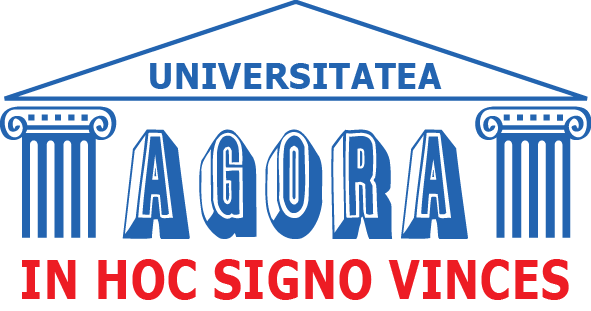 UNIVERSITATEA AGORA DIN MUNICIPIUL ORADEA (UAO)Piaţa Tineretului nr. 8, 410526, Oradea, judeţul Bihor, România; Tel: +40 259 427 398, +40 259 472 513, Fax:+40 259 434 925 E-mail: secretariat@univagora.ro, rectorat@univagora.ro,  www.univagora.ro 